Дети и театр	Сегодня, 21 марта 2017 года  первый раз посетили театр юных зрителей. Посетило всего 17 детей  на спектакль «Сказка о рыбаке и рыбке». Спектакль очень всем понравился! Прекрасная работа актеров приводит в восторг.  Порадовали красивые декорации. Все смотрели с одинаковым интересом, а главное – улыбались и громко хлопали. Очень понравилась атмосфера театра, все очень хорошо организовано. Огромное спасибо всем актерам,  сотрудникам театра  и администрации школы - интерната за доставленную горесть!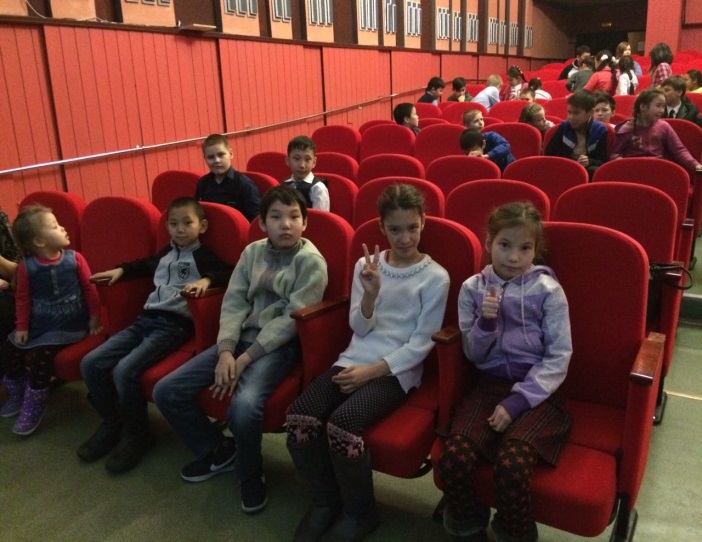 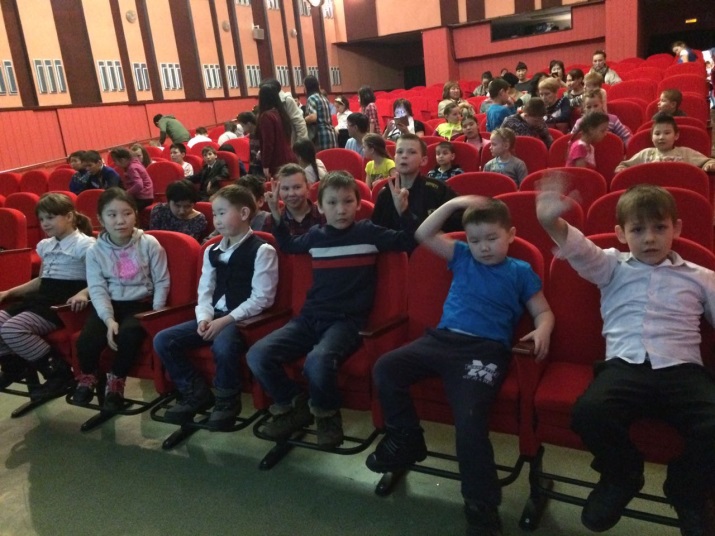 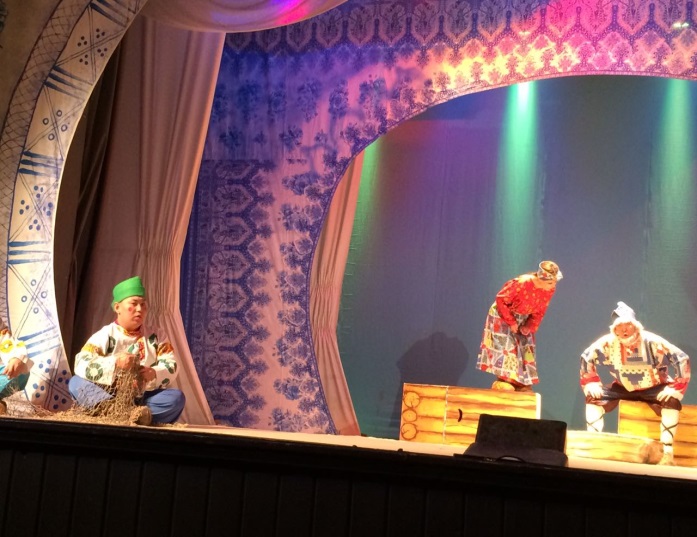 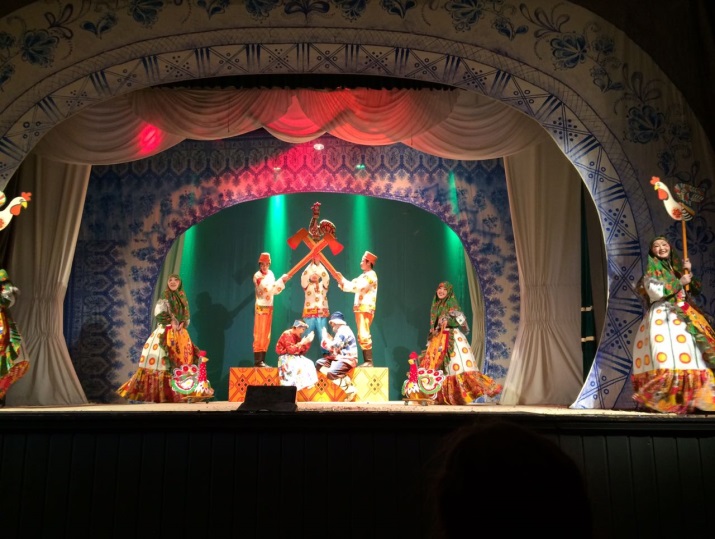 